112年度第三屆新北市市長盃-原住民族籃球邀請賽
報名簡章目的提倡全民健康活動，培育原住民族優秀體育人才，並加強新北市原住民運動技能，提升原住民族團隊精神與凝聚團隊向心力，藉此促進交流聯誼，讓來自不同地方的原住民朋友以球會友，彼此砥礪。辦理單位指導單位：教育部體育署、新北市政府主辦單位：新北市政府原住民族行政局承辦單位：第文企業有限公司活動日期及地點活動日期：112年8月19日(六)、8月20日(日)競賽地點：中和國民運動中心領隊會議時間及地點：時間場地另行通知。未參加領隊會議或遲到者，由主辦單位代為抽籤，不得異議。選手資格凡年滿16歲以上者（以至報名截止日為準），皆可組隊報名參加。具原住民身分者，每隊報名成員須占50%(含)以上。參賽者報名時須提供原住民身分證明文件(戶口名簿或戶籍謄本影本)，如該身分證明文件未附齊全，主辦單位有權視為無法證明其身分、禁止該無提供資料之選手出賽；另活動當日需攜帶身分證或健保卡(附照片)等證件供主辦單位備查。比賽得允許具原住民身份之國家代表隊選手、職籃選手下場比賽。每位球員僅能報名1隊，違反規定，取消該球員資格。本次賽事免收報名費及保證金，報名之隊伍需參加賽事開幕儀式，如未出席之隊伍則取消該隊伍之參賽資格。報名方式：報名時間：即日起至112年7月28日17：00截止。 報名表件：以網路線上報名或下載報名表 Word 檔（請擇一報名即可）。報名表連結： 新北市政府原住民族行政局網站下載報名表：https://www.ipb.ntpc.gov.tw報名形式：網路線上直接報名：https://www.beclass.com/rid=274b175646481ce68fc0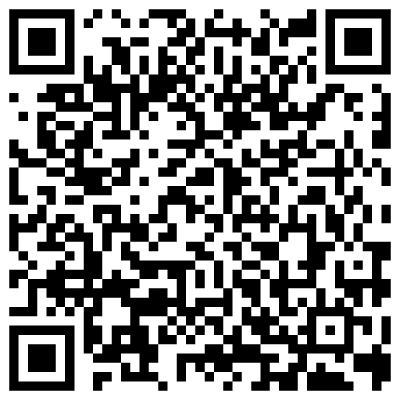 傳真：(02)2502-1774。郵寄地址：(10483)臺北市中山區松江路289號1106室。電子郵件：info@suzico.com.tw (信件主旨請註明「報名新北市市長盃原住民族籃球邀請賽」)。報名後，請務必致電承辦單位確認報名成功；如未來電確認，導致報名失敗，主承辦單位不負報名之責。參賽者報名參加本活動即視為同意遵守本規範。本次賽事隊伍報名順序以承辦單位認列報名時間為準，相關報名時間認列規則如下：網路報名：以隊伍完成完整報名資料繳交後，報名網站時間認列為該隊伍之報名時間。傳真：以承辦單位收到報名隊伍之完整報名資料後，經報名隊伍來電承辦單位確認之時間，認列為報名時間。郵寄地址：以承辦單位收到報名隊伍之完整報名資料後，經報名隊伍來電承辦單位確認之時間，認列為報名時間。電子郵件：以承辦單位收到報名隊伍之完整報名資料，認列為報名時間。隊伍完成上述報名程序辦理後，由承辦單位查核並寄出報名完成確認電子郵件為報名完成之憑證；若報名隊伍之報名資料不完整、資料有誤或不符報名資格等情節，一概視為隊伍報名未成功。聯繫及諮詢窗口：主辦單位聯絡單位：新北市政府原住民族行政局聯絡電話：(02)2960-3456 #3973承辦單位聯絡單位：第文企業有限公司聯絡電話：(02)2503-9333 #22聯繫時間：週一至週五 10:00~12:00、13:00~17:00。比賽制度：除賽事規定外，依中華民國籃球協會公布最新籃球規則辦理。賽事分組男子組8隊(報名上限12人、上場5人、候補7人），未達4隊不成賽。女子組8隊(報名上限12人、上場5人、候補7人），未達4隊不成賽。如單一組別報名隊數不足，可增加另一組別隊數，男、女子組合計以不超過16隊為限。採用中華民國籃球協會指定用球，男子組使用7號球，女子組使用6號球。本次賽事採取單淘汰制。比賽時間分4節，每節各10分鐘，第4節最後2分鐘停錶比賽。參加比賽之球員應自備合於籃球規則規定之運動服裝。每球隊應備深、淺球衣各1套，並編有號碼以資識別。比賽時凡抗議或異議之申訴事項，裁判員僅接受教練或隊長提議，其他人員（包括比賽中選手）皆不接受，並以裁判之判決為終決。有關球員及身份資格問題之抗議，須於雙方提出名單交換時至兩隊比賽開始前提出方屬有效，逾時不受理。若抗議屬實則取消該場之參賽權，有關抗議之其他事項，依照比賽之一般慣例處理。每場比賽必須在比賽前30分鐘提出比賽名單送交大會檢錄組，逾時10分鐘，視為棄權。比賽開始時，必須有五位合格球員出場比賽，5分鐘後如仍無五位球員到場比賽，應被宣判棄權。球隊棄權以40：0判定輸球。球隊在比賽中嚴禁於休息室內吸菸、飲酒、食用含有酒精成分飲品、食用含酒精成分食品及嚼食菸草及檳榔等，屢勸不聽者，裁判有權宣判停賽，並直接宣判由對手隊伍以 40：0 獲勝。凡是對主辦單位裁判言語侮辱、推擠、挑釁、罷賽，將取消該名選手或教練繼續參賽之資格；領隊、管理遭判出場者不得進入選手休息區，勸告不聽者，該名選手及該球隊將判禁賽所有賽程。為建立本屆清新健康之籃球理念，有下列之行為者，球隊或球員將受停權一場比賽之處分(第一次警告，第二次執行)。球隊於比賽進行中，有打假球、放水球或故意拖延時間等違反運動精神之情形，沒收該球隊比賽，判定 40：0 輸球。比賽進行中，總教練或教練、球員之言行應自我約束，嚴禁向球員或裁判口出穢言與人身攻擊，球員亦不得有挑釁行為，違者主辦單位得予以勒令退場。各隊若有出手傷人情事，取消該隊繼續參賽之資格，並終身禁止該員參加本賽事下一屆比賽。遇有本規則未定事宜依中華民國籃球協會最新籃球規則為準。本競賽規程如有未盡事項，得隨時修訂之。賽事獎勵：男子組：若報名隊伍數未達6隊，頒發前2名獎勵金，6-8隊報名，頒發前3名獎勵金：第一名獎勵金新臺幣3萬元、獎盃1座。第二名獎勵金新臺幣2萬元、獎盃1座。第三名獎勵金新臺幣1萬元、獎盃1座。女子組：若報名隊伍數未達6隊，頒發前2名獎勵金，6-8隊報名，頒發前3名獎勵金：第一名獎勵金新臺幣3萬元、獎盃1座。第二名獎勵金新臺幣2萬元、獎盃1座。第三名獎勵金新臺幣1萬元、獎盃1座。旨揭賽事獎金請獲獎隊伍指派代表於賽事現場領取簽收。活動備案細部說明比賽如遇上雨天，由主審視雨勢大小決定比賽是否照常舉行。如遇上颱風天，比賽活動延期辦理，並將通知各參賽隊伍。戶外運動比賽另備妥輕便雨衣，以防不時之需。保險比賽日主辦單位已為本次活動投保公共意外責任險，如有其他需求，請參賽者自行辦理。賽程中如有身體不適，請立即停止任何活動並於陰涼處休息，聯絡主辦單位人員救助或請他人、選手支援協助，請愛惜自我生命切勿勉強危害身體。參加人員需保證身體健康，請慎重考量自我健康狀況，如有心臟病、血管、糖尿病、氣喘等慢性方面病歷者，請勿隱瞞病情並請勿參加，否則後果自行負責。主辦單位對於在比賽中發生的傷病只進行必要之應急處理。對於被盜或與比賽無關之事故不負任何責任，請特別注意。※ 本活動辦法若有未盡事宜，主辦單位保有所有規則及章程修改之權利並適修訂另行公布。112年度第三屆新北市市長盃-原住民族籃球邀請賽籃球賽報名參賽名冊※為利主辦單位投保意外保險作業，請確實填寫身分證字號及出生年月日，以維護參賽者權益。※每隊領隊、總教練、教練、管理、聯絡人，球員(含隊長)以不超過12人為限，凡球員重覆報名(不能跨隊)，經查屬實，則取消參賽資格；其領隊、總教練、教練、管理為球員時，須登入至球員名單，未登錄者，不得下場比賽。112年度第三屆新北市市長盃-原住民族籃球邀請賽賽事申訴書裁判長：            (簽章)        審判委員召集人：         (簽章)附註：凡未按各項規定辦理申訴者概不受理。單位代表隊領隊簽章權，可依競賽規程之規定，由代表隊領隊本人簽章或教練簽章辦理。本申訴書應於比賽結束後30分鐘內，由該代表隊領隊或教練簽名，向該競賽種類之審判委員會正式提出，如審判委員會認為其申訴無理由者，下屆舉辦將考慮列入不邀請名單。112年度第三屆新北市市長盃-原住民族籃球邀請賽運動員資格申訴書競賽組長：                    (簽章)附註：凡未按各項規定辦理申訴者概不受理。單位代表隊領隊簽章權，可依競賽規程之規定，由代表隊領隊本人簽章或教練簽章辦理。本申訴書應於比賽結束後30分鐘內，由該代表隊領隊或教練簽名，向該競賽種類之審判委員會正式提出。隊名聯絡人聯絡人電話電話email領隊領隊管理管理教練報名組別：籃球 報名組別：籃球 報名組別：籃球 報名組別：籃球 報名組別：籃球 報名組別：籃球 報名組別：籃球 報名組別：籃球 報名組別：籃球 報名組別：籃球 報名組別：籃球 報名組別：籃球 編號職稱職稱姓名姓名身分證字號身分證字號出生年月日出生年月日出生年月日設籍縣市族別1隊長隊長年  月  日年  月  日年  月  日2球員球員年  月  日年  月  日年  月  日3球員球員年  月  日年  月  日年  月  日4球員球員年  月  日年  月  日年  月  日5球員球員年  月  日年  月  日年  月  日6球員球員年  月  日年  月  日年  月  日7球員球員年  月  日年  月  日年  月  日8球員球員年  月  日年  月  日年  月  日9球員球員年  月  日年  月  日年  月  日10球員球員年  月  日年  月  日年  月  日11球員球員年  月  日年  月  日年  月  日12球員球員年  月  日年  月  日年  月  日申訴事由糾紛發生時間及地點糾紛發生時間及地點申訴事實證件或證人單位領隊(簽章)單位教練單位教練(簽章)(簽章) 年  月  日  時裁判長意見審判委員會判      決被申訴者姓名單位參加項目申 訴 事 項證件或證人聯名簽署單位領隊或教練                          (簽章)領隊或教練                          (簽章)領隊或教練                          (簽章)領隊或教練                          (簽章)領隊或教練                          (簽章)申訴單位領隊或教練                          (簽章)領隊或教練                          (簽章)領隊或教練                          (簽章)領隊或教練                          (簽章)領隊或教練                          (簽章)審判委員會判      決